RUN 4 IT NORTH DISTRICT CROSS COUNTRY LEAGUE 2015-2016www.northleague.co.uk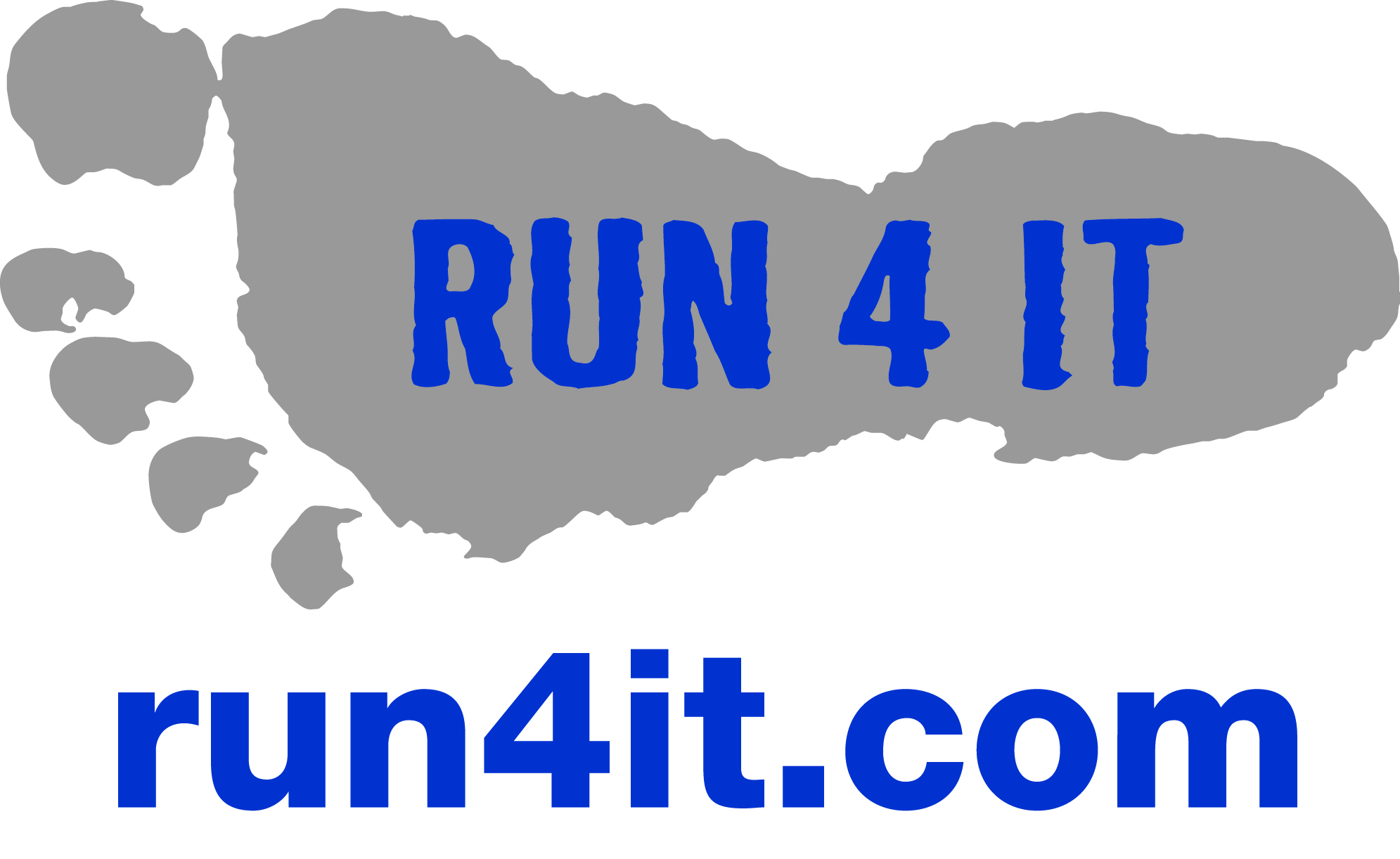 DATE: 16/01/2016               VENUE:   Inverness               AGE GROUP:   Senior WomenRUN 4 IT NORTH DISTRICT CROSS COUNTRY LEAGUE 2015-2016www.northleague.co.ukDATE:   16/01/2016	                  VENUE:  Inverness           AGE GROUP:   Senior WomenRUN 4 IT NORTH DISTRICT CROSS COUNTRY LEAGUE 2015-2016www.northleague.co.ukDATE:   16/01/2016	                  VENUE:  Inverness           AGE GROUP:   _________________RUN 4 IT NORTH DISTRICT CROSS COUNTRY LEAGUE 2015-2016www.northleague.co.ukDATE:   16/01/2016	                  VENUE:  Inverness           AGE GROUP:   _________________RUN 4 IT NORTH DISTRICT CROSS COUNTRY LEAGUE 2015-2016www.northleague.co.ukDATE:   16/01/2016	                  VENUE:  Inverness           AGE GROUP:   _________________POSNNAMETEAMTIMEPOINTS1Sarah LiebnitzIH27.511002Gemma CormackMRR28.4499 3Rhona GrantHHR30.06984Sheila GollanES30.50975Catriona FraserIH31.02966Megan BeeHHR31.08957Caroline MarwickIH31.29948Julie WilsonIH31.48939Hilary CameronFH32.009210Ciara LargeyLochaber32.049111Alison WilsonIH32.109012Diana MacdonaldHHR32.488913Susan McRitchieFH33.108814Michelle SlaterMRR33.188715Ann SmartIH34.138616Kirstie RoganFH34.268517Claire RileyMRR34.318418Heather GardnerIH34.518319Jill KerrHHR34.578220Alesia BockGordonstoun35.138121Jodi SharpeIH35.148022Juliette McBeanMRR35.387923Sharon BeckIH35.527824Elizabeth CooperGordonstoun36.127725Eleanor MunroKeith36.4476POSNNAMETEAMTIMEPOINTS26Paula BoonFH37.227527Maureen MackieNairn RR37.457428Ros WrightFH37.577329Amanda StrangMRR38.547230Dana RobertsonRC40.257131Audrey ScottES40.477032Jo EllenRC40.526933Catherine PrendergastGordonstoun41.466834Joanna CairnsIH42.146735Carrie FarnellIH42.536636Norma BreathetNairn RR44.556537Denise CampbellIH45.026438Shona SpencerFH45.166339Lee RossIH45.296240Joanna MacDonaldIH46.276141Hannah RoganFH48.346042Frances WardhaughMRR50.095943Katie RobertsGordonstoun53.185844Ari JossGordonstoun53.2057455646554754485349525051POSNNAMETEAMTIMEPOINTS5150524953485447554656455744584359426041614062396338643765366635673468336932703171307229732874277526POSNNAMETEAMTIMEPOINTS76257724782379228021812082198318841785168615871488138912901191109299389479569659749839921001POSNNAMETEAMTIMEPOINTS101102103104105